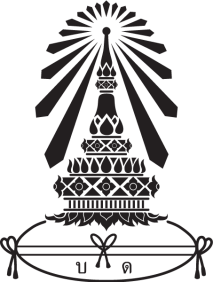 หน่วยการเรียนรู้อิงมาตรฐานและแผนการจัดการเรียนรู้รหัสวิชา .....................รายวิชา  ................................................ชั้นมัธยมศึกษาปีที่........................ปีการศึกษา......................ภาคเรียนที่............ผู้จัดทำ..........................................................ตำแหน่ง................... วิทยฐานะ......................................กลุ่มสาระการเรียนรู้ .......................................................................	โรงเรียนบดินทรเดชา (สิงห์ สิงหเสนี)สำนักงานเขตพื้นที่การศึกษามัธยมศึกษา เขต 2สำนักงานคณะกรรมการการศึกษาขั้นพื้นฐานกระทรวงศึกษาธิการ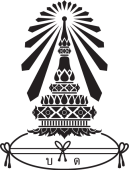 หน่วยการเรียนรู้อิงมาตรฐานหน่วยการเรียนรู้ที่................................................................................................................เรื่อง ...............................................................................รหัสวิชา .......................................................................รายวิชา................................  ชั้นมัธยมศึกษาปีที่ ......................................................... กลุ่มสาระการเรียนรู้ .....................................................................................................................................................................................................ปีการศึกษา .................................................................ภาคเรียนที่.................................เวลา......................................................................ชั่วโมงผู้สอน....................................................................................................................................................................................................................................1. มาตรฐานการเรียนรู้ / ตัวชี้วัด/ ผลการเรียนรู้ (รายวิชาพื้นฐานมีทั้งมาตรฐานการเรียนรู้และตัวชี้วัด รายวิชาเพิ่มเติมมีผลการเรียนรู้)    1.1 มาตรฐานการเรียนรู้    ...............................................................................................................................................................................................................................................................................................    ...............................................................................................................................................................................................................................................................................................    1.2 ตัวชี้วัด/ผลการเรียนรู้                 ...............................................................................................................................................................................................................................................................................................    ...............................................................................................................................................................................................................................................................................................2. สาระสำคัญ / ความคิดรวบยอด    ...............................................................................................................................................................................................................................................................................................    ...............................................................................................................................................................................................................................................................................................3. สาระการเรียนรู้    3.1  สาระการเรียนรู้แกนกลาง/สาระการเรียนรู้เพิ่มเติม(รายวิชาเพิ่มเติม)	 ................................................................................................................................................................................................................................................................................................  	................................................................................................................................................................................................................................................................................................    3.2 .สาระการเรียนรู้ท้องถิ่น(ถ้ามี)      ...........................................................................................................................................................................................................................................................................................................................................................................  .............................................................................................................................................................................................................................................................................................................................................................................4. สมรรถนะสำคัญของผู้เรียน (เฉพาะที่เกิดในหน่วยการเรียนรู้นี้)          4.1  ความสามารถในการสื่อสาร                    4.2  ความสามารถในการคิด          4..3  ความสามารถในการแก้ปัญหา          4.4  ความสามารถในการใช้ทักษะชีวิต          4.5  ความสามารถในการใช้เทคโนโลยี5. คุณลักษณะอันพึงประสงค์ (เฉพาะที่เกิดในหน่วยการเรียนรู้นี้)    5.1 คุณลักษณะอันพึ่งประสงค์(ตามหลักสูตรแกนกลาง)           1)  รักชาติ ศาสน์ กษัตริย์             2)  ซื่อสัตย์สุจริต                3)  มีวินัย                         4)  ใฝ่เรียนรู้           5)  อยู่อย่างพอเพียง                     6)  มุ่งมั่นในการทำงาน         7)  รักความเป็นไทย           8)  มีจิตสาธารณะ   5.2 คุณลักษณะตามหลักสูตรมาตรฐานสากล	           1)  มีความรู้พื้นฐานในยุคดิจิทัล วิทยาศาสตร์ เศรษฐศาสตร์ เทคโนโลยี รู้ภาษา พหุวัฒนธรรม ตระหนักสำนึกระดับโลก           2)  สามารถคิดประดิษฐ์อย่างสร้างสรรค์ ปรับตัว ใฝ่รู้ ใฝ่เรียน วิเคราะห์ สังเคราะห์ สรุป สร้างองค์ความรู้           3)  มีทักษะสื่อสารอย่างมีประสิทธิภาพ           4)  มีความสามารถในการใช้ทักษะชีวิต           5)  มีความสามารถในการใช้เทคโนโลยี6. ทักษะของผู้เรียนในศตวรรษที่ 21 (3R 8C เฉพาะที่เกิดในหน่วยการเรียนรู้นี้)        6.1 ทักษะการอ่าน (Reading)  		        6.2 ทักษะการ เขียน (Writing)	    6.3 ทักษะการคิดคำนวณ (Arithmetic)	      6.4 ทักษะด้านการคิดอย่างมีวิจารณญาณและทักษะในการแก้ปัญหา (Critical thinking and problem  
             solving)		    6.5 ทักษะด้านการสร้างสรรค์และนวัตกรรม (Creativity and innovation)        6.6ทักษะด้านความร่วมมือการทางานเป็นทีมและภาวะผู้นำ (Collaboration , teamwork and leadership)        6.7 ทักษะด้านความเข้าใจต่างวัฒนธรรมต่างกระบวนทัศน์ (Cross-cultural understanding)        6.8 ทักษะด้านการสื่อสารสารสนเทศและรู้เท่าทันสื่อ (Communication information and media literacy)        6.9 ทักษะด้านคอมพิวเตอร์และเทคโนโลยีสารสนเทศและการสื่อสาร (Computing)        6.10 ทักษะอาชีพและทักษะการเรียนรู้(Career and learning self-reliance, change)                                                    6.11 ความมีคุณธรรม มีเมตตา มีระเบียบวินัย (Compassion)7. การบูรณาการตามพระราชบัญญัติการศึกษาแห่งชาติ   (เฉพาะที่เกิดในหน่วยการเรียนรู้นี้)           7.1 บูรณาการสวนพฤกษศาสตร์โรงเรียน		           7.2 บูรณาการเศรษฐกิจพอเพียง           7.3 อื่นๆ (โปรดระบุ) .....................................................................................8. ชิ้นงาน / ภาระงาน (รวบยอด)  ..................................................................................................................................................................................................................................................................                         9. การวัดและประเมินผล   9.1 การวัดและประเมินผลชิ้นงาน/ภาระงาน(รวบยอด)        1 )วิธีการ...............................................................................................................................       2) เครื่องมือ.........................................................................................................................       3) เกณฑ์..................................................................................................................................   9..2 การวัดและประเมินผลระหว่างการจัดกิจกรรมการเรียนรู้ (เป็นการประเมินจากแผนการจัดการเรียนรู้ของหน่วยการเรียนรู้นี้)10. กิจกรรมการเรียนรู้ 						 จำนวนเวลาเรียน...............................ชั่วโมงวิธีสอน (จำนวนขั้นแล้วแต่ว่าเป็นวิธีการสอนแบบใด และโปรดระบุว่าใช้วิธีการสอนแบบใด)ขั้นที่ 1   ......................................................................................................................................................................................	1. ........................................................................................................................................................................................................................................................................	2. .......................................................................................................................................................................................................................................................................ขั้นที่ 2   ......................................................................................................................................................................................	1. ........................................................................................................................................................................................................................................................................	2. .......................................................................................................................................................................................................................................................................ขั้นที่ 3   ......................................................................................................................................................................................	1. ........................................................................................................................................................................................................................................................................	2. .......................................................................................................................................................................................................................................................................ขั้นที่ 4   ......................................................................................................................................................................................	1. ........................................................................................................................................................................................................................................................................	2. .......................................................................................................................................................................................................................................................................ขั้นที่ 5   ......................................................................................................................................................................................	1. ........................................................................................................................................................................................................................................................................	2. ....................................................................................................................................................................................................................................................................... (การเขียนไม่ต้องให้รายละเอียดมาก จะไปให้รายละเอียดในแผนการจัดการเรียนรู้)11. สื่อการเรียนรู้ / แหล่งเรียนรู้    11.1  .สื่อการเรียนรู้                     1)........................................................................................................................................................................................................................................................................           2) .....................................................................................................................................................................................................................................................................   11.2 แหล่งเรียนรู้           1) ...................................................................................................................................................................................................................................................................           2) ...................................................................................................................................................................................................................................................................การประเมินชื้นงาน/ภาระงาน (รวบยอด)แบบประเมิน........................................................................................  (ของทั้งหน่วยการเรียนรู้)หมายเหตุ  ให้นิยามความหมายของระดับคุณภาพให้เป็น (rubric  score)เกณฑ์การตัดสินคุณภาพ(ช่วงคะแนนเปลี่ยนแปลงไปตามจำนวนข้อของการประเมิน)เอกสารแนบท้ายหน่วยการเรียนรู้ อาจเป็นดังนี้1. แบบทดสอบก่อนการเรียน2. แบบทดสอบหลังการเรียนแผนการจัดการเรียนรู้หน่วยที่........แผนการจัดการเรียนรู้ที่..............................................................................................เรื่อง ..........................................................รหัสวิชา .....................................................รายวิชา........................................................ชั้นมัธยมศึกษาปีที่ .....................................................กลุ่มสาระการเรียนรู้ .....................................................................................................................................................................................................ปีการศึกษา...................................................................ภาคเรียนที่........................................................เวลาเรียน....................................ชั่วโมงครูผู้สอน..............................................................................................................................................................................................................................1. มาตรฐานการเรียนรู้ / ตัวชี้วัด/ผลการเรียนรู้ (รายวิชาพื้นฐานมีมาตรฐานการเรียนรู้และตัวชี้วัด รายวิชาเพิ่มเติมมีผลการเรียนรู้)    1.1 มาตรฐานการเรียนรู้      ..…………………………………………………………………………………………………………………………………………………………………………………..    1.2 ตัวชี้วัด/ผลการเรียนรู้      ……………………………………………………………………………………………………………………………………………………………………………………2. จุดประสงค์การเรียนรู้    2.1 ด้านความรู้ ความเข้าใจ (K)          1)............................................................................................................................................................................................................................................................................         2) .............................................................................................................................................................................................................................................................................    2.2 ด้านทักษะกระบวนการ (P)          1) ..........................................................................................................................................................................................................................................................................          2) ..............................................................................................................................................................................................................................................................................    2.3 ด้านคุณลักษณะ เจตคติ ค่านิยม  (A)    .         1) ..........................................................................................................................................................................................................................................................................          2) ..............................................................................................................................................................................................................................................................................3. สาระสำคัญ / ความคิดรวบยอด    ...............................................................................................................................................................................................................................................................................................    ...............................................................................................................................................................................................................................................................................................4. สาระการเรียนรู้    4.1 สาระการเรียนรู้แกนกลาง/สาระการเรียนรู้เพิ่มเติม (กรณีเป็นรายวิชาเพิ่มเติม)             .................................................................................................................................................................................................................................................................................    4.2 สาระการเรียนรู้ท้องถิ่น (ถ้ามี)           ....................................................................................................................................................................................................................................................................................5. สมรรถนะสำคัญของผู้เรียน (เฉพาะที่เกิดในแผนการจัดการเรียนรู้นี้)          5.1 ความสามารถในการสื่อสาร                    5.2 ความสามารถในการคิด             5.3  ความสามารถในการแก้ปัญหา          5.4 ความสามารถในการใช้ทักษะชีวิต           5.5 ความสามารถในการใช้เทคโนโลยี6. คุณลักษณะอันพึงประสงค์ (เฉพาะที่เกิดในแผนการจัดการเรียนรู้นี้)    6.1  คุณลักษณะอันพึ่งประสงค์ตามหลักสูตรแกนกลาง (เฉพาะที่เกิดในแผนการจัดการเรียนรู้นี้)                 1)  รักชาติ  ศาสน์ กษัตริย์               2)  ซื่อสัตย์สุจริต                 3)  มีวินัย                        4)  ใฝ่เรียนรู้                 5)  อยู่อย่างพอเพียง                        6)  มุ่งมั่นในการทำงาน          7)  รักความเป็นไทย          8)  มีจิตสาธารณะ  6.2  คุณลักษณะตามหลักสูตรมาตรฐานสากล (เฉพาะที่เกิดในแผนการจัดการเรียนรู้นี้)                 1)  มีความรู้พื้นฐานในยุคดิจิทัล วิทยาศาสตร์ เศรษฐศาสตร์ เทคโนโลยี รู้ภาษา พหุวัฒนธรรม ตระหนักสำนึกระดับโลก                 2)  สามารถคิดประดิษฐ์อย่างสร้างสรรค์ ปรับตัว ใฝ่รู้ ใฝ่เรียน วิเคราะห์ สังเคราะห์ สรุป สร้างองค์ความรู้                 3)  มีทักษะสื่อสารอย่างมีประสิทธิภาพ                 4)  มีความสามารถในการใช้ทักษะชีวิต                 5)  มีความสามารถในการใช้เทคโนโลยี7. ทักษะของผู้เรียนในศตวรรษที่ 21 (3R 8C ) (เฉพาะที่เกิดในแผนการจัดการเรียนรู้นี้)        7.1 ทักษะการอ่าน (Reading)  		        7.2 ทักษะการ เขียน (Writing)	    7.3 ทักษะการคิดคำนวณ (Arithmetic)	      7.4 ทักษะด้านการคิดอย่างมีวิจารณญาณและทักษะในการแก้ปัญหา (Critical thinking and problem solving)		    7.5 ทักษะด้านการสร้างสรรค์และนวัตกรรม (Creativity and innovation)        7.6ทักษะด้านความร่วมมือการทางานเป็นทีมและภาวะผู้นำ (Collaboration , teamwork and leadership)        7.7 ทักษะด้านความเข้าใจต่างวัฒนธรรมต่างกระบวนทัศน์ (Cross-cultural understanding)        7.8 ทักษะด้านการสื่อสารสารสนเทศและรู้เท่าทันสื่อ (Communication information and media literacy)        7.9 ทักษะด้านคอมพิวเตอร์และเทคโนโลยีสารสนเทศและการสื่อสาร (Computing)        7.10 ทักษะอาชีพและทักษะการเรียนรู้(Career and learning self-reliance, change)           7.11 ความมีคุณธรรม มีเมตตา มีระเบียบวินัย (Compassion)8.  การบูรณาการตามพระราชบัญญัติการศึกษาแห่งชาติ   (เฉพาะที่เกิดในแผนการจัดการเรียนรู้นี้)           8.1 บูรณาการสวนพฤกษศาสตร์โรงเรียน		           8.2 บูรณาการเศรษฐกิจพอเพียง           8.3 อื่นๆ (โปรดระบุ) .....................................................................................	 9. กิจกรรมการเรียนรู้ (เขียนละเอียดและชัดเจนกว่าในหน่วยการเรียนรู้)    วิธีสอน (จำนวนขั้นแล้วแต่ว่าเป็นวิธีการสอนแบบใดและโปรดระบุว่าใช้วิธีการสอนแบบใด)ขั้นที่ 1   ......................................................................................................................................................................................	1. ........................................................................................................................................................................................................................................................................	2. .......................................................................................................................................................................................................................................................................ขั้นที่ 2   ......................................................................................................................................................................................	1. ........................................................................................................................................................................................................................................................................	2. .......................................................................................................................................................................................................................................................................ขั้นที่ 3   ......................................................................................................................................................................................	1. ........................................................................................................................................................................................................................................................................	2. .......................................................................................................................................................................................................................................................................ขั้นที่ 4   ......................................................................................................................................................................................	1. ........................................................................................................................................................................................................................................................................	2. .......................................................................................................................................................................................................................................................................ขั้นที่ 5   ......................................................................................................................................................................................	1. ........................................................................................................................................................................................................................................................................	2. .......................................................................................................................................................................................................................................................................10. สื่อการเรียนรู้ / แหล่งเรียนรู้    10.1 สื่อการเรียนรู้    	1)......................................................................................................................................................................................................................................................................              .2)........................................................................................................................................................................................................................................................................    10.2 แหล่งเรียนรู้               1)......................................................................................................................................................................................................................................................................              .2)........................................................................................................................................................................................................................................................................11. การวัดและประเมินผลลงชื่อ				   ผู้จัดทำ       				        (			             	  )       		          			         ตำแหน่ง.........................................วิทยฐานะ.............................................บันทึกหลังการใช้แผนการจัดการเรียนรู้    ...............................................................................................................................................................................................................................................................................................    ...............................................................................................................................................................................................................................................................................................    ...............................................................................................................................................................................................................................................................................................    ...............................................................................................................................................................................................................................................................................................    ...............................................................................................................................................................................................................................................................................................    ...............................................................................................................................................................................................................................................................................................    ...............................................................................................................................................................................................................................................................................................    ...............................................................................................................................................................................................................................................................................................    ...............................................................................................................................................................................................................................................................................................     ลงชื่อ	.........................................................................................................			          				      		  (		                 	           )       		          					ตำแหน่ง ........................... วิทยฐานะ ........................................................................                                                                         วันที่.................. เดือน............................................................... พ.ศ. ..........................เอกสารแนบท้ายแผนการจัดการเรียนรู้ อาจเป็นดังนี้			1. ใบความรู้			2. ใบงาน/แบบฝึก			3. แบบประเมินต่างๆ ที่ใช้แบบอนุมัติใช้หน่วยการเรียนรู้และแผนการจัดการเรียนรู้เรื่อง	ขออนุมัติใช้หน่วยการเรียนรู้และแผนการจัดการเรียนรู้เรียน	ผู้อำนวยการโรงเรียนบดินทรเดชา (สิงห์ สิงหเสนี)	ตามที่ข้าพเจ้า	ตำแหน่ง	วิทยฐานะ	กลุ่มสาระการเรียนรู้	ได้รับมอบหมายให้ปฏิบัติการสอนรายวิชา	รหัสวิชา                     ชั้นมัธยมศึกษาปีที่         ปีการศึกษา                       ภาคเรียนที่         นั้น	ในการนี้ ข้าพเจ้าได้จัดทำหน่วยการเรียนรู้และแผนการจัดการเรียนรู้เพื่อใช้ในการจัดการเรียนรู้ และได้ประเมินคุณภาพ
ก่อนนำไปใช้ด้วยตนเองเป็นที่เรียบร้อยแล้ว จึงขออนุมัติใช้หน่วยการเรียนรู้และแผนการจัดการเรียนรู้ ตามเอกสารที่แนบมาพร้อมนี้	จึงเรียนมาเพื่อโปรดพิจารณาอนุมัติ		ลงชื่อ	ผู้จัดทำ		(	)	วันที่	เดือน	พ.ศ.	ลำดับรายการวัดและประเมินผลวิธีการเครื่องมือเกณฑ์1.2.3.4.5.รายการประเมินคำอธิบายระดับคุณภาพ/ระดับคะแนนคำอธิบายระดับคุณภาพ/ระดับคะแนนคำอธิบายระดับคุณภาพ/ระดับคะแนนคำอธิบายระดับคุณภาพ/ระดับคะแนนรายการประเมินดีมาก(.........) ดี(.........) พอใช้(.............) ปรับปรุง(..............) ช่วงคะแนนระดับคุณภาพดีมากดีพอใช้ปรับปรุงลำดับรายการที่วัดและประเมินผลวิธีการเครื่องมือเกณฑ์1.2.3.4.5.๑. ความคิดเห็นของผู้นิเทศสาขาวิชา     ได้ตรวจสอบและประเมินคุณภาพแล้วเห็นสมควรอนุมัติ	ลงชื่อ 		(	)ตำแหน่ง		วิทยฐานะ	๔. ความคิดเห็นของรองผู้อำนวยการกลุ่มบริหารวิชาการ    เรียน  ผู้อำนวยการโรงเรียนบดินทรเดชา (สิงห์ สิงหเสนี)             เพื่อโปรดพิจารณาอนุมัติ   	  ลงชื่อ 	(นายธงชัย อินทรพาณิชย์)รองผู้อำนวยการกลุ่มบริหารวิชาการ๒. ความคิดเห็นของหัวหน้ากลุ่มสาระการเรียนรู้     เห็นสมควรพิจารณาอนุมัติ	ลงชื่อ 		(	)ตำแหน่ง	วิทยฐานะ	๔. ความคิดเห็นของรองผู้อำนวยการกลุ่มบริหารวิชาการ    เรียน  ผู้อำนวยการโรงเรียนบดินทรเดชา (สิงห์ สิงหเสนี)             เพื่อโปรดพิจารณาอนุมัติ   	  ลงชื่อ 	(นายธงชัย อินทรพาณิชย์)รองผู้อำนวยการกลุ่มบริหารวิชาการ๒. ความคิดเห็นของหัวหน้ากลุ่มสาระการเรียนรู้     เห็นสมควรพิจารณาอนุมัติ	ลงชื่อ 		(	)ตำแหน่ง	วิทยฐานะ	๕. คำสั่งผู้อำนวยการโรงเรียน      อนุมัติ      สั่งการ	   	  ลงชื่อ 	(นายวิสิทธิ์  ใจเถิง)ผู้อำนวยการโรงเรียนบดินทรเดชา (สิงห์ สิงหเสนี)๓. ความคิดเห็นของหัวหน้างานนิเทศฯ     เห็นสมควรพิจารณาอนุมัติ	ลงชื่อ 		                         (นายนิพน  แจ่มแจ้ง)ตำแหน่ง               ครู	วิทยฐานะ      ครูเชี่ยวชาญ	๕. คำสั่งผู้อำนวยการโรงเรียน      อนุมัติ      สั่งการ	   	  ลงชื่อ 	(นายวิสิทธิ์  ใจเถิง)ผู้อำนวยการโรงเรียนบดินทรเดชา (สิงห์ สิงหเสนี)